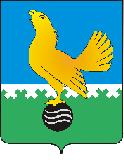 Ханты-Мансийский автономный округ-Юграмуниципальное образованиегородской округ город Пыть-ЯхАДМИНИСТРАЦИЯ ГОРОДАмуниципальная комиссия по делам несовершеннолетних и защите их прав  www.pyadm.ru e-mail: adm@gov86.orge-mail: kdn@gov86.orgг.Пыть-Ях, 1 мкр., дом № 5, кв. № 80	р/с 40101810565770510001Ханты-Мансийский автономный округ-Югра 	УФК по ХМАО-ЮгреТюменская область 628380	МКУ Администрация г. Пыть-Яха, л\с 04873033440)тел. факс (3463) 46-62-92, тел. 46-05-89,	РКЦ Ханты-Мансийск г. Ханты-Мансийск42-11-90, 46-05-92, 46-66-47	ИНН 8612005313 БИК 047162000ОКАТМО 71885000 КПП 861201001КБК 04011690040040000140ПОСТАНОВЛЕНИЕ03.04.2019	№ 81Актовый зал администрации города Пыть-Яха по адресу: г. Пыть-Ях, 1 мкр. «Центральный», д. 18а, в 14-30 часов (сведения об участниках заседания указаны в протоколе заседания муниципальной комиссии).Об утверждении отчета о деятельности муниципальной комиссии по делам несовершеннолетних и защите их прав при администрации города Пыть-Яха за I квартал 2019 годаЗаслушав и обсудив исполнение плана муниципальной комиссии по делам несовершеннолетних и защите их прав при администрации города Пыть-Яха и статистический отчет о деятельности комиссии за I квартал 2019 года, во исполнение пункта 5.2 постановления комиссии по делам несовершеннолетних и защите их прав при Правительстве Ханты-Мансийского автономного округа-Югры от 19.12.2017 № 129, руководствуясь п. 13 ст. 15 Закона Ханты-Мансийского автономного округа – Югры от 12.10.2005 № 74-оз «О комиссиях по делам несовершеннолетних и защите их прав в Ханты - Мансийском автономном округе - Югре и наделении органов местного самоуправления отдельными государственными полномочиями по созданию и осуществлению деятельности комиссии по делам несовершеннолетних и защите их прав»,МУНИЦИПАЛЬНАЯ КОМИССИЯ ПОСТАНОВИЛА:Утвердить:Статистической отчет о деятельности муниципальной комиссии по делам несовершеннолетних и защите их прав при администрации города Пыть-Яха за I квартал 2019 года (приложение 1);Отчет по исполнению плана работы муниципальной комиссии по делам несовершеннолетних и защите их прав при администрации города Пыть-Яха за I квартал 2019 года (приложение 2).Начальнику отдела по обеспечению деятельности муниципальной комиссии по делам несовершеннолетних и защите их прав администрации города Пыть-Яха (А.А. Устинов):Обеспечить размещение утвержденных пунктом 1 постановления отчетов за I квартал 2019 года на официальном сайте администрации города Пыть-Яха в срок до 10.04.2019;Направить статистической отчет о деятельности муниципальной комиссии по делам несовершеннолетних и защите их прав при администрации города Пыть-Яха за I квартал 2019 года в комиссию по делам несовершеннолетних и защите их прав при Правительстве Ханты-Мансийского автономного округа – Югры, а также субъектам системы профилактики безнадзорности и правонарушении несовершеннолетних для сведения.Председательствующий на заседании:председатель муниципальной комиссии	А.П. ЗолотыхПриложение 1к постановлению муниципальной комиссии № 81 от 03.04.2019ОТЧЕТ«О деятельности комиссии по делам несовершеннолетних и защите их прав»__городской округ город Пыть-Ях___ за ___I квартал 2019_года(муниципальное образование)                 (период)Приложение 2к постановлению муниципальной комиссии № 81 от 03.04.2019ОТЧЕТмуниципальной комиссии по делам несовершеннолетних и защите их прав при администрации города Пыть-Яха по исполнению плана работы за I квартал 2019 годаУтверждение, внесение изменений в нормативно-правовые акты, в т.ч. регламентирующих межведомственное взаимодействиеПроведение заседаний, совещаний, круглых столов, семинаров, курсовВопросы, выносимые для рассмотрения на заседаниях территориальной комиссии№ п/пИсследуемый параметрСтатистические данные (количество)Семьи, находящиеся в социально опасном положенииСемьи, находящиеся в социально опасном положенииСемьи, находящиеся в социально опасном положении1.Количество семей, находящихся в социально опасном положении (по состоянию на последний день отчетного периода)141.Выявлено семей, находящихся в социально опасном положении в отчетном периоде21.1.Количество утвержденных индивидуальных программ социальной реабилитации семей, находящихся в социально опасном положении 
(по состоянию на последний день отчетного периода)21.2.Количество родителей (законных представителей), проживающих в семьях, находящихся в социально опасном положении (по состоянию на последний день отчетного периода), их них:151.2.не работают71.2.состоят на учете в Центре занятости в качестве безработного 01.2.работают81.3.Пролечено родителей от алкогольной зависимости11.4.Пролечено родителей от наркотической (токсической, иной) зависимости01.5.Количество родителей (законных представителей), ограниченных в родительских правах, из общего количества родителей, проживающих в семьях, находящихся в социально опасном положении (в скобках указать количество детей, в отношении которых родители ограничены в родительских правах)01.6.Количество родителей (законных представителей), лишенных родительских прав, из общего количества родителей, проживающих в семьях, находящихся в социально опасном положении (в скобках указать количество детей, в отношении которых родители лишены прав)01.7.Количество родителей, восстановленных в родительских правах либо в отношении которых отменено ограничение родительских прав (в скобках указать количество детей, в отношении которых родители восстановлены в родительских правах)01.8.Количество семей, в которых социально опасное положение устранено по причине нормализации ситуации (исправление родителей, выполнение родителями (законными представителями) должным образом родительских обязанностей по воспитанию, содержанию, обучению, защите прав и законных интересов детей)22.Количество детей, проживающих в семьях, находящихся в социально опасном положении (по состоянию на последний день отчетного периода), из них:182.Проживают во вновь выявленных семьях в отчетном периоде22.1.несовершеннолетние в возрасте от 14 до 18 лет22.2.дети-инвалиды02.3.учатся в школе (училище, лицее, институте)112.4.посещают детский сад42.5.не учатся, не работают32.6.состоят на учете в Центре занятости в качестве безработного02.7.трудоустроено несовершеннолетних, в том числе:02.7.временно02.7.постоянно02.8.Оздоровлены (посещали в отчетном периоде детские оздоровительные лагеря, загородные оздоровительные лагеря, лагеря дневного пребывания, специализированные (профильные) лагеря (палаточные лагеря, лагеря труда и отдыха), медицинские оздоровительные центры, базы комплексы)02.9.Занимаются в кружках, спортивных секциях, клубах, объединениях дополнительного образования детей72.10.находятся в специальном учебно-воспитательном учреждении закрытого типа (по состоянию на последний день отчетного периода)02.11.находятся в воспитательной колонии (по состоянию на последний день отчетного периода)02.12.находятся в центре временного содержания для несовершеннолетних правонарушителей органов внутренних дел02.13.совершили суицид (в том числе суицидальные высказывания) в отчетном периоде02.14.совершили самовольный уход в отчетном периоде, из них:02.14.из семьи 02.14.из государственного учреждения02.15.Совершили в отчетном периоде:02.15.административных правонарушений02.15.преступлений02.15.антиобщественных действий02.16.Количество несовершеннолетних, проживающих в семьях, в которых социально опасное положение устранено по причине нормализации ситуации (исправление родителей, выполнение родителями (законными представителями) должным образом родительских обязанностей по воспитанию, содержанию, обучению, защите прав и законных интересов детей)3Несовершеннолетние, в отношении которых проводится индивидуальная профилактическая работа в соответствии со статьями 5, 6 Федерального закона Российской Федерации от 24 июня 1999 года 
№ 120-ФЗ «Об основах системы профилактики безнадзорности и правонарушений несовершеннолетних»Несовершеннолетние, в отношении которых проводится индивидуальная профилактическая работа в соответствии со статьями 5, 6 Федерального закона Российской Федерации от 24 июня 1999 года 
№ 120-ФЗ «Об основах системы профилактики безнадзорности и правонарушений несовершеннолетних»Несовершеннолетние, в отношении которых проводится индивидуальная профилактическая работа в соответствии со статьями 5, 6 Федерального закона Российской Федерации от 24 июня 1999 года 
№ 120-ФЗ «Об основах системы профилактики безнадзорности и правонарушений несовершеннолетних»3.Количество несовершеннолетних, в отношении которых проводится индивидуальная профилактическая работа (по состоянию на последний день отчетного периода), из них:303.- достигли 14 летнего возраста193.- выявленных в отчетном периоде43.1.состоят на профилактическом учете в территориальном органе внутренних дел183.2.безнадзорные, беспризорные03.3.занимаются бродяжничеством, попрошайничеством03.4.содержатся в социально-реабилитационных центрах для несовершеннолетних, в социальных приютах, центрах помощи детям, оставшимся без попечения родителей, в других учреждениях для несовершеннолетних, нуждающихся в социальной помощи и (или) реабилитации23.5.употребляют без назначения врача: 13.5.наркотические средства 13.5.психотропные вещества03.5.одурманивающие вещества03.6.употребляют алкогольную и спиртосодержащую продукцию, пиво и напитки, изготавливаемые на его основе03.7.совершили правонарушение, повлекшее применение меры административного взыскания23.8.совершили правонарушение до достижения возраста, с которого наступает административная ответственность73.9.освобождены от уголовной ответственности вследствие акта об амнистии или в связи с изменением обстановки, а также в случаях, когда признано, что исправление несовершеннолетнего может быть достигнуто путем применения принудительных мер воспитательного воздействия03.10.совершили общественно опасное деяние и не подлежат уголовной ответственности в связи с недостижением возраста, с которого наступает уголовная ответственность, или вследствие отставания в психическом развитии, не связанного с психическим расстройством63.11.обвиняются или подозреваются в совершении преступлений, в отношении которых избраны меры пресечения, предусмотренные 
Уголовно-процессуальным кодексом Российской Федерации03.12.условно-досрочно освобожденные от отбывания наказания, освобожденные от наказания вследствие акта об амнистии или в связи с помилованием03.13.которым предоставлена отсрочка отбывания наказания или отсрочка исполнения приговора03.14.освобождены в отчетном периоде из учреждений 
уголовно-исполнительной системы, из них: 03.14.мужской пол-3.14.женский пол-3.15.вернулись в отчетном периоде из специальных учебно-воспитательных учреждений закрытого типа, из них:03.15.мужской пол-3.15.женский пол-3.16.осуждены за совершение преступления небольшой или средней тяжести и освобожденные судом от наказания с применением принудительных мер воспитательного воздействия03.17.осуждены условно, осужденные к обязательным работам, исправительным работам или иным мерам наказания, не связанным с лишением свободы23.18.Иные основания (перечислить):- уклонение от обучения- антиобщественное поведение10283.19.учатся в школе (училище, лицее, институте), из них:293.19.вернувшиеся в отчетном периоде из специальных 
учебно-воспитательных учреждений закрытого типа03.19.освобожденные в отчетном периоде из воспитательных колоний03.20.не учатся, не работают, из них:03.20.вернувшиеся в отчетном периоде из специальных 
учебно-воспитательных учреждений закрытого типа03.20.освобожденные в отчетном периоде из воспитательных колоний03.21.состоят на учете в Центре занятости в качестве безработного, их них:03.21.вернувшиеся в отчетном периоде из специальных 
учебно-воспитательных учреждений закрытого типа03.21.освобожденные в отчетном периоде из воспитательных колоний03.22.трудоустроены:33.22.временно13.22.постоянно23.22.из числа вернувшихся несовершеннолетних из специальных 
учебно-воспитательных учреждений закрытого типа в отчетном периоде03.22.из числа освобожденных несовершеннолетних из воспитательной колонии в отчетном периоде03.23.Оздоровлены (посещали в отчетном периоде детские оздоровительные лагеря, загородные оздоровительные лагеря, лагеря дневного пребывания, специализированные (профильные) лагеря (палаточные лагеря, лагеря труда и отдыха), медицинские оздоровительные центры, базы комплексы), из них:03.23.вернувшиеся в отчетном периоде из специальных 
учебно-воспитательных учреждений закрытого типа03.23.освобожденные в отчетном периоде из воспитательных колоний03.24.занимаются в кружках, спортивных секциях, клубах, объединениях дополнительного образования детей, из них:273.24.вернувшиеся в отчетном периоде из специальных 
учебно-воспитательных учреждений закрытого типа03.24.освобожденные в отчетном периоде из воспитательных колоний04.определены в отчетном периоде в специальное учебно-воспитательное учреждение закрытого типа05.помещены в отчетном периоде в воспитательную колонию06.помещены в отчетном периоде в центр временного содержания для несовершеннолетних правонарушителей органов внутренних дел07.Совершено несовершеннолетними из числа находящихся в социально опасном положении (за отчетный период):37.1Преступлений07.1Количество участников 07.2Административных правонарушений17.2Количество участников17.3Общественно опасных деяний07.3Количество участников07.4Самовольных уходов27.4Количество участников28.Заслушано несовершеннолетних в отчетном периоде на заседании территориальной комиссии по делам несовершеннолетних и защите их прав, из них по причине:188.совершения самовольного ухода из семьи08.совершения самовольного ухода из государственного учреждения18.совершения административного правонарушения 18.совершения преступления08.совершения антиобщественного действия28.иное (перечислить причины с указанием соответствующих статистических данных)- совершение общественно опасного деяния- совершение правонарушения до достижения возраста привлечения к ответственности- по факту уклонения от обучения1678.1Количество суицидальных попыток/суицидов, совершенных несовершеннолетними в отчетном периоде09.Количество утвержденных индивидуальных программ социальной реабилитации несовершеннолетних, в отношении которых организована индивидуальная профилактическая работа (по состоянию на последний день отчетного периода)410.Пролечено несовершеннолетних от010.1алкогольной зависимости010.2наркотической (токсической, иной) зависимости011Оказано содействие в консультировании врачом-наркологом несовершеннолетних, имеющих пагубные привычки (употребление спиртных напитков, наркотических, токсических, психотропных веществ)012.Количество несовершеннолетних, в отношение которых завершено проведение индивидуальной профилактической работы, из них:312.по причине исправления поведения312.по причине достижения 18 лет0Административная практика Административная практика Административная практика 13.Количество рассмотренных протоколов об административных правонарушениях, их них:1613.1.составлены представителями территориального органа внутренних дел1613.1.составлены членами территориальной комиссии по делам несовершеннолетних и защите из прав (не учитываются представители территориального органа внутренних дел)013.1.составлены представителями прокуратуры013.2.возвращены в орган, должностному лицу, которые составили протокол в порядке подпункта 4 пункта 1 статьи 29.4 КоАП РФ013.2.поступили вновь в комиссию после устранения замечаний (ошибок) 013.2.поступили вновь в комиссию после устранения замечаний (ошибок) из числа возвращенных в отчетном периоде013.3.принято решение о назначении административного наказания 1313.4.принято решение об освобождении от наказания313.5.прекращены по причине:13.5.отсутствие состава административного правонарушения113.5.отсутствие события административного правонарушения013.5.истечение срока привлечения к административной ответственности213.6.Количество рассмотренных протоколов об административных правонарушениях в отношении родителей (законных представителей), в том числе:1513.6.ч. 1 ст. 5.35 КоАП РФ1513.7.Количество рассмотренных протоколов об административных правонарушениях в отношении несовершеннолетних, в том числе:113.7.ч. 1 ст.20.1 КоАП РФ113.8.Количество рассмотренных протоколов об административных правонарушениях в отношении граждан, должностных лиц, в том числе:013.8.--№ п/пмероприятияисполнениеВнесение изменений в постановление администрации города Пыть-Яха от 30.11.2012 № 307-па «Об утверждении состава территориальной комиссии по делам несовершеннолетних и защите их прав при администрации города Пыть-Яха»В течение I квартала 2019 года изменения не вносилисьВнесение изменений в постановление территориальной комиссии по делам несовершеннолетних и защите их прав при администрации города Пыть-Яха № 62 от 06.02.2013 «Об утверждении муниципального регламента межведомственного взаимодействия органов и учреждений системы профилактики безнадзорности и правонарушений несовершеннолетних по выявлению и организации профилактической работы с семьями и несовершеннолетними, находящимися в социально опасном положении, трудной жизненной ситуации, с детьми, права и законные интересы которых нарушены, на территории муниципального образования городской округ город Пыть-Ях»Обеспечено принятие постановления муниципальной комиссии по делам несовершеннолетних и защите их прав при администрации города Пыть-Яха от 16.01.2019 № 1 «О внесении изменений в постановления территориальной комиссии по делам несовершеннолетних и защите их прав при администрации города Пыть-Яха» https://adm.gov86.org/files/2019/kdn/N-001-ot-16-01-2019.docxВнесение изменений в постановление территориальной комиссии по делам несовершеннолетних и защите их прав при администрации города Пыть-Яха № 179 от 03.04.2013 «Об утверждении Положения об Экспертном совете при территориальной комиссии по делам несовершеннолетних и защите их прав при администрации города Пыть-Яха и состава Экспертного совета»Обеспечено принятие постановлений муниципальной комиссии по делам несовершеннолетних и защите их прав при администрации г. Пыть-Яха:- № 1 от 16.01.2019 «О внесении изменений в постановления территориальной комиссии по делам несовершеннолетних и защите их прав при администрации города Пыть-Яха» https://adm.gov86.org/files/2019/kdn/N-001-ot-16-01-2019.docx- № 74 от 20.03.2019 «О внесении изменений в постановление муниципальной комиссии по делам несовершеннолетних и защите их прав при администрации города Пыть-Яха от 03.04.2013 № 179» https://adm.gov86.org/files/2019/kdn/N-074-ot-20-03-2019.docx№ п/пмероприятиясрокиПроведение заседаний Территориальной комиссии по делам несовершеннолетних и защите их прав при администрации города Пыть-ЯхаЗа I квартал 2019 год проведено 7 заседаний муниципальной комиссии (16.01.2019, 30.01.2019, 13.02.2019, 20.02.2019, 27.02.2019, 13.03.2019 и 20.03.2019) на которых было принято 80 постановлений, в т.ч. 34 по общим вопросам.Проведение совещаний Экспертного совета при территориальной комиссии по делам несовершеннолетних и защите их прав при администрации города Пыть-Яха28.02.2019 было проведено совещание Экспертного совета при муниципальной комиссии, на котором было рассмотрено 2 вопроса.Организация и проведение конкурса сочинений в публицистическом стиле среди несовершеннолетних на темы: «Пропаганда здорового образа жизни» и «Законопослушное поведение детей»Постановление МКДН № 70 от 20.03.2019 «О проведении конкурса сочинений в публицистическом стиле среди несовершеннолетних на темы: «Пропаганда здорового образа жизни» и «Законопослушное поведение детей» https://adm.gov86.org/files/2019/kdn/N-070-ot-20-03-2019.docxОбъявлен конкурс, определены: состав конкурсной комиссии, форма и условия проведения конкурса, установлен срок приема конкурсных работ до 01.05.2019.Проведение семинара-практикума для учреждений системы профилактики безнадзорности и правонарушений несовершеннолетних по оформлению документов, направляемых для рассмотрения на заседании территориальной комиссии по делам несовершеннолетних и защите их прав при администрации города Пыть-Яха28.02.2019 был проведен семинар-практикум по оформлению документов, направляемых для рассмотрения на заседании муниципальной комиссии по делам несовершеннолетних и защите их прав при администрации города Пыть-Яха для представителей образовательных организаций, БУ «Пыть-Яхский комплексный центр социального обслуживания населения», отдела опеки и попечительства администрации города Пыть-Яха и ПДН ОМВД России по городу Пыть-Яху (зал заседаний отдела по обеспечению деятельности муниципальной комиссии)Проведение семинара-практикума для учреждений системы профилактики безнадзорности и правонарушений несовершеннолетних по составлению индивидуальных программ реабилитации несовершеннолетних и семей, находящихся в социально опасном положении, а также по проведению мониторинга и подведения итогов по исполнению данных программМероприятие запланировано к проведению во II квартале 2019 годаПроведение семинара-практикума для учреждений системы профилактики безнадзорности и правонарушений несовершеннолетних по реализации ч. 2 ст. 9 Федерального закона от 24.06.1999 № 120-ФЗ «Об основах системы профилактики безнадзорности и правонарушений несовершеннолетних»Мероприятие запланировано к проведению в IV квартале 2019 года№ п/пмероприятиясрокиАнализ о правонарушениях и преступлениях, совершенных несовершеннолетними, в том числе по реализации профилактических мероприятий Постановление МКДН № 15 от 30.01.2019 «Об оперативной обстановке и результатах оперативно-служебной деятельности ПДН ОУУП и ПДН ОМВД России по городу Пыть-Яху за 12 месяцев 2018 года» https://adm.gov86.org/files/2019/kdn/N-015-ot-30-01-2019.docxПостановление МКДН № 46 от 20.02.2019 «О состоянии преступности и правонарушений несовершеннолетних на участке обслуживания Сургутского ЛО МВД России на транспорте за 2018 год» https://adm.gov86.org/files/2019/kdn/N-046-ot-20-02-2019.docx Постановление МКДН № 47 от 20.02.2019 «О состоянии подростковой преступности на территории Ханты-Мансийского автономного округа-Югры за 2018 год» https://adm.gov86.org/files/2019/kdn/N-047-ot-20-02-2019.docxО результатах мониторинга отдельных показателей деятельности субъектов системы профилактики безнадзорности и правонарушений несовершеннолетнихПостановление МКДН № 33 от 13.02.2019 «О результатах мониторинга отдельных показателей деятельности субъектов системы профилактики безнадзорности и правонарушений несовершеннолетних за 2018 год» https://adm.gov86.org/files/2019/kdn/N-033-ot-13-02-2019.docxО результатах мониторинга исполнения мероприятий индивидуальных программ реабилитации несовершеннолетних и семей, находящихся в социально опасном положении Постановление МКДН № 62 от 13.03.2019 «О результатах рассмотрения мониторинга по исполнению мероприятий индивидуальных программ реабилитации семей и несовершеннолетних, находящихся в социально опасном положении со сроком исполнения до 10.02.2019».Постановление МКДН № 63 от 13.03.2019 «О результатах рассмотрения итоговой информации по исполнению мероприятий индивидуальных программ реабилитации семей и несовершеннолетних, находящихся в социально опасном положении со сроком исполнения до 10.02.2019».О принимаемых мерах по предупреждению чрезвычайных происшествий с детьми в городе Пыть-ЯхеПостановление МКДН № 35 от 13.02.2019 «О принимаемых мерах по предупреждению чрезвычайных происшествий с детьми» https://adm.gov86.org/files/2019/kdn/N-035-ot-13-02-2019.docxО результатах трудоустройства, оздоровления, отдыха и занятости несовершеннолетних (в т.ч. получения образования), находящихся в социально опасном положении, трудной жизненной ситуацииРассмотрение результатов за I квартал 2019 года будет осуществлено в начале II квартала 2019 годаОб утверждении графика дежурства психологов и педагогов по работе с несовершеннолетними участниками уголовного судопроизводстваПостановление МКДН № 6 от 16.01.2019 «Об утверждении графиков дежурства психологов и педагогов по работе с несовершеннолетними участниками уголовного судопроизводства на февраль 2019 года».Постановление МКДН № 39 от 13.02.2019 «Об утверждении графиков дежурства психологов и педагогов по работе с несовершеннолетними участниками уголовного судопроизводства на март 2019 года».Постановление МКДН № 73 от 20.03.2019 «Об утверждении графиков дежурства психологов и педагогов по работе с несовершеннолетними участниками уголовного судопроизводства на апрель 2019 года».Об исполнении комплексного межведомственного плана мероприятий субъектов системы профилактики безнадзорности и правонарушений несовершеннолетнихПостановление МКДН № 32 от 13.02.2019 «Об исполнении комплексного межведомственного плана мероприятий субъектов системы профилактики безнадзорности и правонарушений несовершеннолетних за 2018 год» https://adm.gov86.org/files/2019/kdn/N-032-ot-13-02-2019.docxО рассмотрении и утверждении отчета о деятельности территориальной комиссии по делам несовершеннолетних и защите их прав при администрации города Пыть-ЯхаПостановление МКДН № 2 от 16.01.2019 «Об утверждении отчета о деятельности комиссии по делам несовершеннолетних и защите их прав при администрации города Пыть-Яха за 2018 год» https://adm.gov86.org/files/2019/kdn/N-002-ot-16-01-2019.docxО результатах мониторинга исполнения субъектами системы профилактики безнадзорности и правонарушений несовершеннолетних постановлений и поручений территориальной комиссииПостановление МКДН № 5 от 16.01.2019 «О результатах мониторинга исполнения постановлений комиссии по делам несовершеннолетних и защите их прав при администрации города Пыть-Яха за IV квартал 2018 года» https://adm.gov86.org/files/2019/kdn/N-005-ot-16-01-2019.docxОб обеспечении жилыми помещениями детей-сирот и детей, оставшихся без попечения родителей, а также лиц из их числаМероприятие запланировано к проведению во II квартале 2019 годаО принимаемых мерах по защите имущественных прав детей (в том числе оставшихся без попечения родителей) в части получения ими алиментовМероприятие запланировано к проведению во II квартале 2019 годаО проведении межведомственной профилактической операции «Подросток» на территории города Пыть-Яха в 2019 годуМероприятие запланировано к проведению во II квартале 2019 годаО работе школьных служб примиренияМероприятие запланировано к проведению во II квартале 2019 годаО принимаемых мерах по превенции суицидального поведения несовершеннолетнихМероприятие запланировано к проведению во II квартале 2019 годаО формировании единого банка данных семей и детей, находящихся в социально опасном положении, проживающих на территории города Пыть-ЯхаМероприятие запланировано к проведению в III квартале 2019 годаОб исполнении органами и учреждениями системы профилактики безнадзорности и правонарушений несовершеннолетних ч.2 ст. 9 Федерального закона РФ от 24.06.1999 №120-ФЗ «Об основах системы профилактики безнадзорности и правонарушений несовершеннолетних»Мероприятие запланировано к проведению в IV квартале 2019 годаОб итогах проведения межведомственной профилактической операции «Подросток» на территории города Пыть-Ях в 2018 годуМероприятие запланировано к проведению в IV квартале 2019 годаО результатах работы отделения социальной реабилитации несовершеннолетних, страдающих патологическими зависимостями БУ «Пыть-Яхский комплексный центр социального обслуживания населения»Мероприятие запланировано к проведению в IV квартале 2019 годаОб утверждении плана работы территориальной комиссии по делам несовершеннолетних и защите их прав при администрации города Пыть-Яха на 2020 годМероприятие запланировано к проведению в IV квартале 2019 годаОб утверждении межведомственного комплексного плана работы субъектов системы профилактики безнадзорности и правонарушений несовершеннолетних на 2020 годМероприятие запланировано к проведению в IV квартале 2019 года